Урок-лекцияТема: Числовые функции, их свойства и графикиОпределение: Числовой функцией называется соответствие, которое каждому числу х из некоторого заданного множества сопоставляет единственное число y.Обозначение: y = f(x), где x – независимая переменная (аргумент), y – зависимая переменная (функция). Множество значений x называется областью определения функции (обозначается D(f)). Множество значений y называется областью значений функции (обозначается E(f)). Графиком функции называется множество точек плоскости с координатами (x, f(x))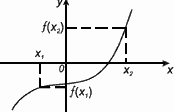 Способы задания функции:аналитический способ (с помощью математической формулы);табличный способ (с помощью таблицы);описательный способ (с помощью словесного описания);графический способ (с помощью графика).Основные свойства функции.1. Четность и нечетностьФункция называется четной, если– область определения функции симметрична относительно нуля– для любого х из области определения f(-x) = f(x)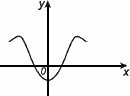 График четной функции симметричен относительно оси 0yФункция называется нечетной, если– область определения функции симметрична относительно нуля– для любого х из области определения f(-x) = –f(x)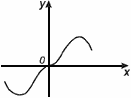 График нечетной функции симметричен относительно начала координат.2.ПериодичностьФункция f(x) называется периодической с периодом , если для любого х из области определения f(x) = f(x+Т) = f(x-Т).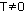 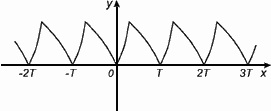 График периодической функции состоит из неограниченно повторяющихся одинаковых фрагментов.3. Монотонность (возрастание, убывание)Функция f(x) возрастает на множестве Р , если для любых x1 и x2 из этого множества, таких, что x1 < x2 выполнено неравенство f(x1)< f(x2).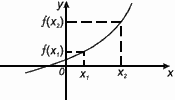 Функция f(x) убывает на множестве Р , если для любых x1 и x2 из этого множества, таких, что x1 < x2 выполнено неравенство f(x1) > f(x2).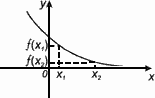 Иными словами:функция возрастает, если большему значению аргумента соответствует большее значение функции;функция убывает, если большему значению аргумента соответствует меньшее значение функции.4. ЭкстремумыТочка Хmax называется точкой максимума функции f(x) , если для всех х из некоторой окрестности Хmax , выполнено неравенство f(х) f(Xmax).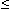 Значение Ymax=f(Xmax) называется максимумом этой функции.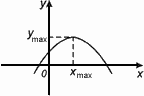 Хmax – точка максимумаУmax – максимумТочка Хmin называется точкой минимума функции f(x) , если для всех х из некоторой окрестности Хmin , выполнено неравенство f(х) f(Xmin).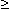 Значение Ymin=f(Xmin) называется минимумом этой функции.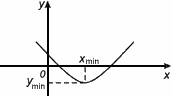 Xmin – точка минимумаYmin – минимумXmin, Хmax – точки экстремумаYmin, Уmax – экстремумы.5. Нули функцииНулем функции y = f(x) называется такое значение аргумента х , при котором функция обращается в нуль: f(x) = 0.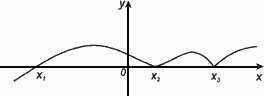 Х1,Х2,Х3 – нули функции y = f(x).Линейная функция y=kx+mГрафиком функции y=kx+m является прямая.Свойства функции y=kx+m1) D(f)=(−∞;+∞);2) возрастает, если k>0, убывает, если k<0;3) не ограничена ни снизу, ни сверху;4) нет ни наибольшего, ни наименьшего значений;5) функция непрерывна6) E(f)=(−∞;+∞).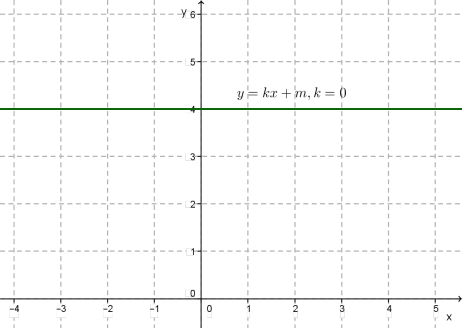 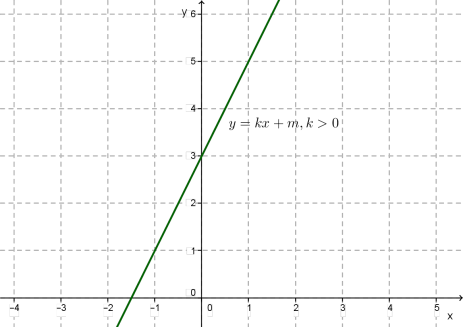 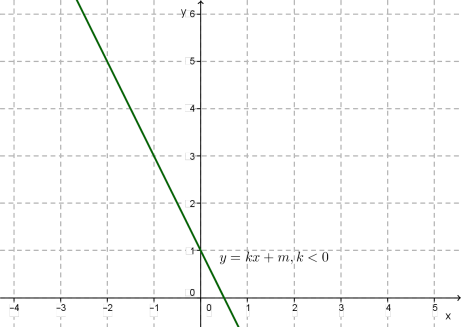 Функция y=kx2,k≠0Графиком функции y=kx2,k≠0 является парабола с вершиной в начале координат и с ветвями, направленными вверх, если k>0, и вниз, если k<0.Свойства функции y=kx2,k≠0Для случая k>01) D(f)=(−∞;+∞);2) убывает на луче (−∞;0], возрастает на луче [0;+∞);3) ограничена снизу, не ограничена сверху;4) yнаим=0, наибольшего не существует;5) функция непрерывна;6) E(f)=[0;+∞);7) выпукла вниз.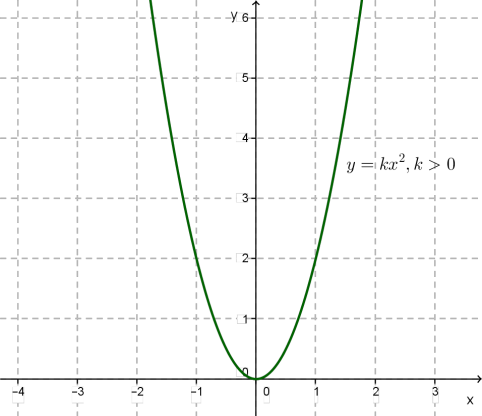 Свойства функции y=kx2,k≠0Для случая k<01) D(f)=(−∞;+∞);2) возрастает на луче (−∞;0], убывает на луче [0;+∞);3) не ограничена снизу, ограничена сверху;4) наименьшего значения не существует, yнаиб=0;5) функция непрерывна;6) E(f)=(−∞;0];7) выпукла вверх.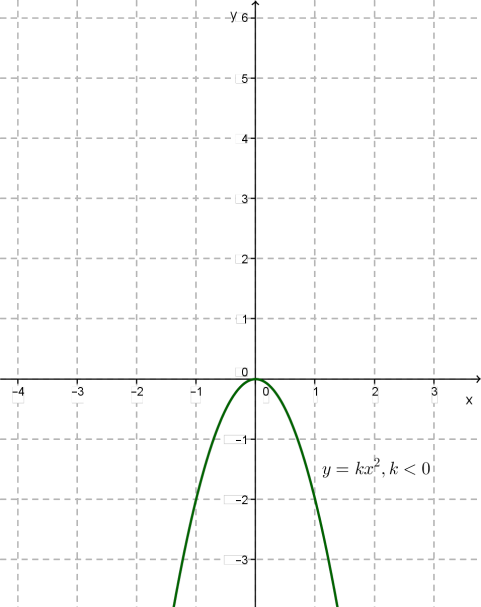 Функция y=k/xГрафиком функции является гипербола.Свойства функции y=k/x1) D(f)=(−∞;0)∪(0;+∞);2) если k>0, то функция убывает на открытом луче (−∞;0) и на открытом луче (0;+∞); если k<0, то функция возрастает на(−∞;0) и на (0;+∞);3) не ограничена ни снизу, ни сверху;4) нет ни наибольшего, ни наименьшего значений;5) функция непрерывна на открытом луче (−∞;0) и на открытом луче (0;+∞);6) E(f)=(−∞;0)∪(0;+∞).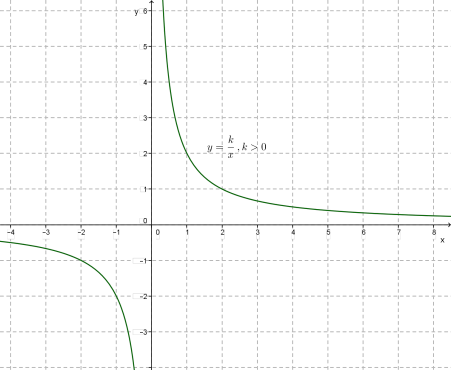 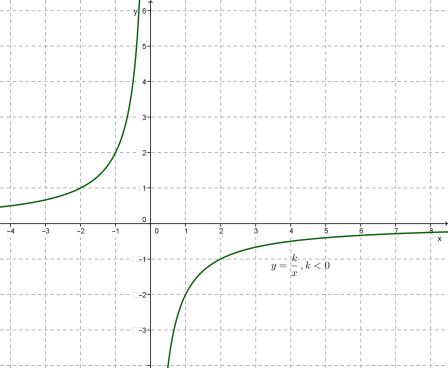 Функция y= √xГрафиком функции y=√x является ветвь параболы.Свойства функции y=√x1) D(f)=[0;+∞);2) возрастает;3) ограничена снизу, не ограничена сверху;4)yнаим=0, наибольшего не существует;5) функция непрерывна;6) E(f)=[0;+∞);7) выпукла вверх.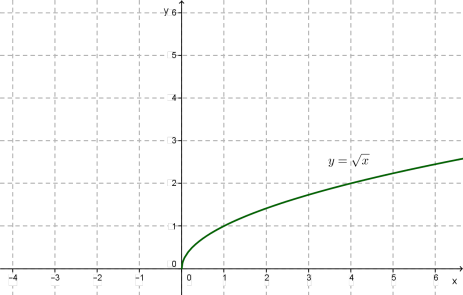 Функция y=|x|Графиком функции является объединение двух лучей: y=x,x≥0 и y= −x, x≤0.Свойства функции y=|x|1) D(f)=(−∞;+∞);2) убывает на луче (−∞;0],  возрастает на луче [0;+∞);3) ограничена снизу, не ограничена сверху;4) yнаим=0, наибольшего не существует;5) функция непрерывна;6) E(f)=[0;+∞).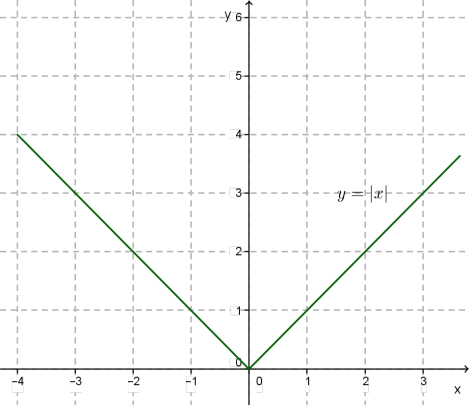 Функция y=ax2+bx+cГрафиком функции y=ax2+bx+c является парабола с вершиной в точке (x0;y0), где x0=−b/2a,y0=f(x0)=ax02+bx0+c,  и с ветвями направленными вверх, если a>0, и вниз, если a<0.Свойства функции y=ax2+bx+cДля случая a>01) D(f)=(−∞;+∞);2) убывает на луче (−∞;−b/2a],  возрастает на луче [−b/2a;+∞);3) ограничена снизу, не ограничена сверху;4) yнаим=y0, наибольшего не существует;5) функция непрерывна;6) E(f)=[y0;+∞);7) выпукла вниз.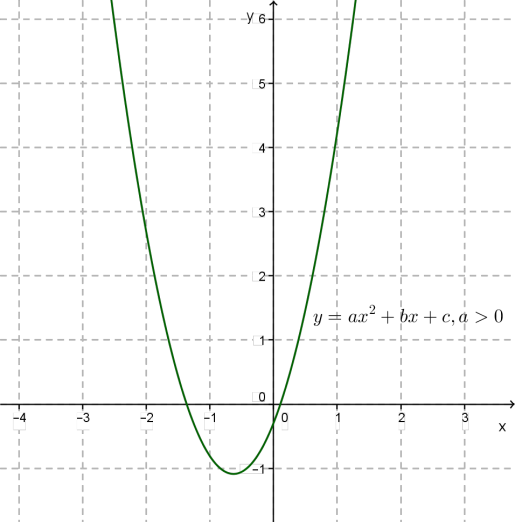 Для случая  a<01) D(f)=(−∞;+∞);2) возрастает на луче (−∞;−b/2a], убывает на луче [−b/2a;+∞);3) не ограничена снизу, ограничена сверху;4) наименьшего значения не существует, yнаиб=y0;5) функция непрерывна;6) E(f)=(−∞;y0];7) выпукла вверх.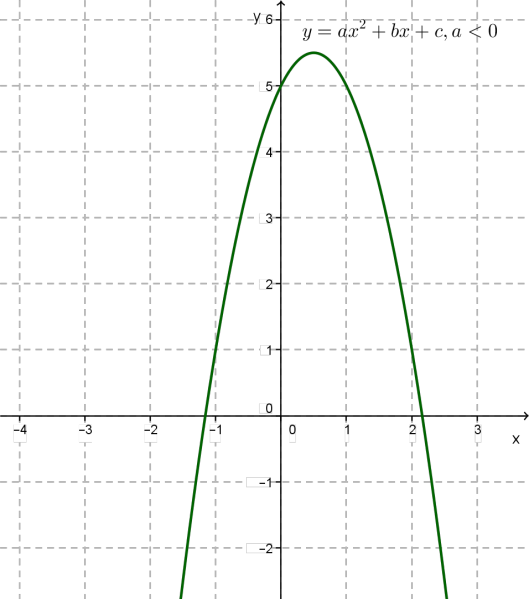 Контрольные вопросы:1. Что такое числовая функция?2. Назовите способы ее задания.3. Назовите основные свойства числовой функции.4. Перечислите элементарные функции, изученные на уроке.Домашнее задание.Пользуясь теоретическим материалом лекции (основными свойствами функции), выполнить следующее:1)Законспектировать лекцию в тетради;2)Ответить на контрольные вопросы письменно;3) Построить графики функций:  а) y=3x2   б) y=-5/x4) Записать их свойства, используя построенные графики.Выполненную работу в отсканированном виде отправить преподавателю на электронную почту olgadumnova80@mail.ru или сфотографировать работу и отправить «В контакте» https://vk.com/id407022472 Ольга Думнова